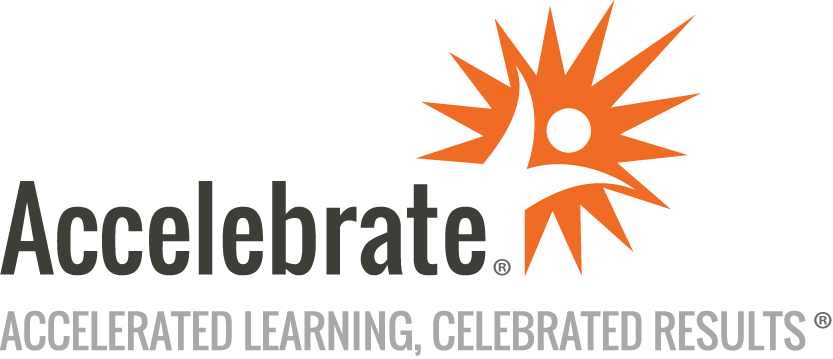 Power BI for AdministratorsCourse Number: PBI-112
Duration: 2 daysOverviewThis Power BI for Administrators training course teaches attendees how to use the administrative features of Pro and Premium Power BI. Participants learn how to manage workspaces, create reusable artifacts, share reports, implement security, use CLI tools like PowerShell, and more.PrerequisitesAll students must have some experience with Power BI.MaterialsAll Power BI Admin training students receive comprehensive courseware.Software Needed on Each Student PCA recent version of Windows (Windows 10 or later) with at least 8 GB of RAMMicrosoft Office installed (especially Excel)Power BI Desktop installedPowerShell installed with permissions to install different modulesObjectivesManage workspacesCreate reusable artifacts with datasets, dataflows, and DatamartsSecure Power BI artifactsImplement performance tuning with performance analyzer, aggregations, hybrid, and dual storeConnect to on-premises environment using Power BI Data GatewayCreate Deployment Pipeline to implement dev, test, and prod environmentsShare reports and dashboards by using Power BI apps and embedding them in SharePoint/Web portalsAdminister Power BI using PowerShell and Power BI CLI toolsOutlineManaging Workspaces Creating workspacesUnderstanding the differences between Pro and PremiumUnderstanding the differences between Power BI Desktop and Power BI Online report creationView usage metricsView lineageCreating Reusable Artifacts using Datasets, Dataflows, and Datamarts Understanding DatasetsUnderstanding DataflowsUnderstanding DatamartsDeciding when to use datasets, dataflows, and datamartsConfiguring Endorsement and SensitivitySecurity Configuring permissions in WorkspaceWorking with Row-level Security (RLS)Working with Object-level Security (OLS)Performance Tuning Using Performance AnalyzerUsing Storage Modes: DirectQuery, Import, and Composite/Hybrid modesUsing AggregationsIntegrating with On-Prem Data Configuring Power BI Data GatewayConnecting to on-prem SQL Server and File ShareDeployment Pipeline Understanding Deployment PipelineManaging multiple environments, e.g., Dev, Test, and ProdImplementing Power BI Lifecycle using Deployment PipelinesConfiguring security in environmentsSharing Power BI Reports Apps in Power BIConfiguring the navigation structure/sitemapPublishing to WebEmbed and link in Portals (SharePoint)Configuring security in AppsPower BI Administration Using the CLI Tools Using PowerShell to administer Power BIUsing Power BI CLI to interact with Power BI ServiceUsing PowerShell and Power BI CLI to implement commonly used scenariosList all workspaces and artifactsList permissions for all usersList My Workspaces, artifacts in each My Workspace, and delete artifactsList AD Group details for usersConclusion